Zpráva z realizace vzdělávacího programuV rámci realizace projektu Místní akční plán rozvoje vzdělávání pro ORP Prachatice II(klíčová aktivita č. 4 Implementace MAP – projekty spolupráce)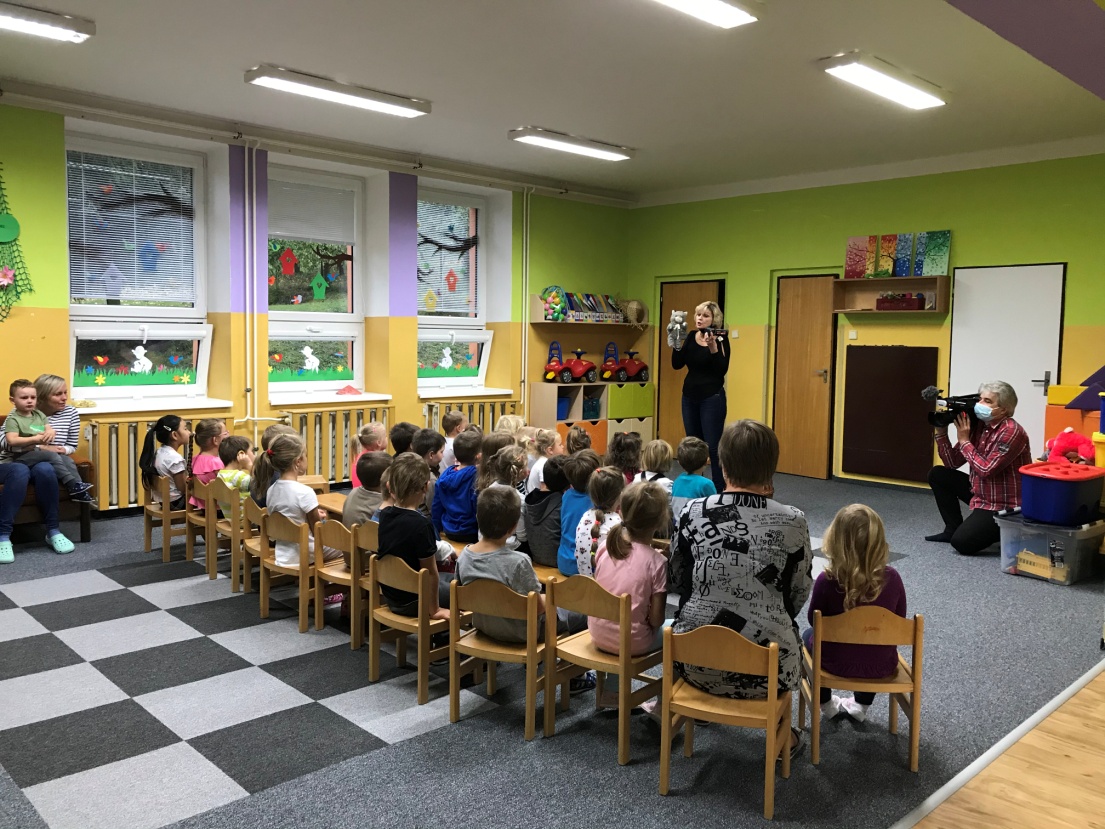 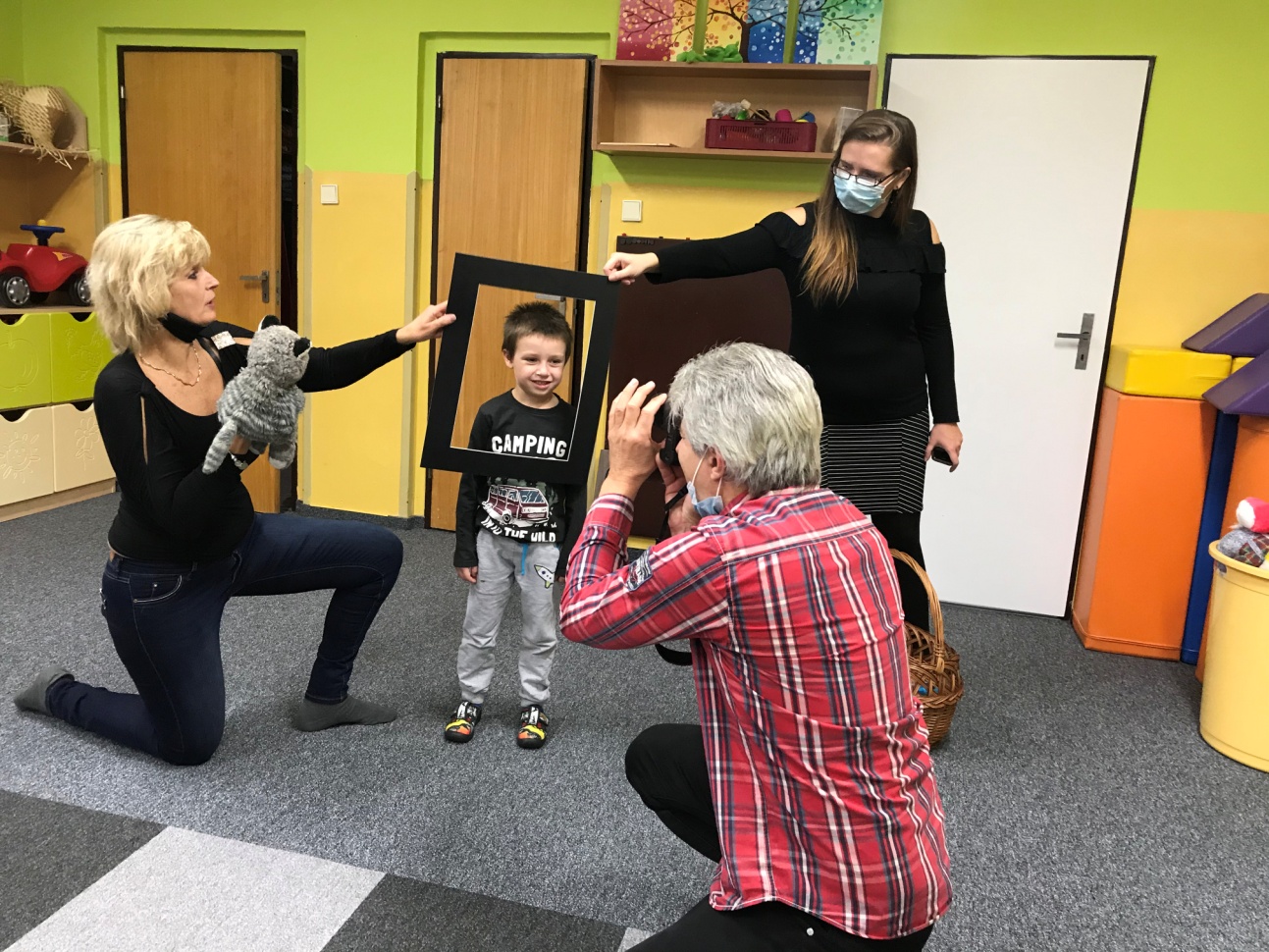 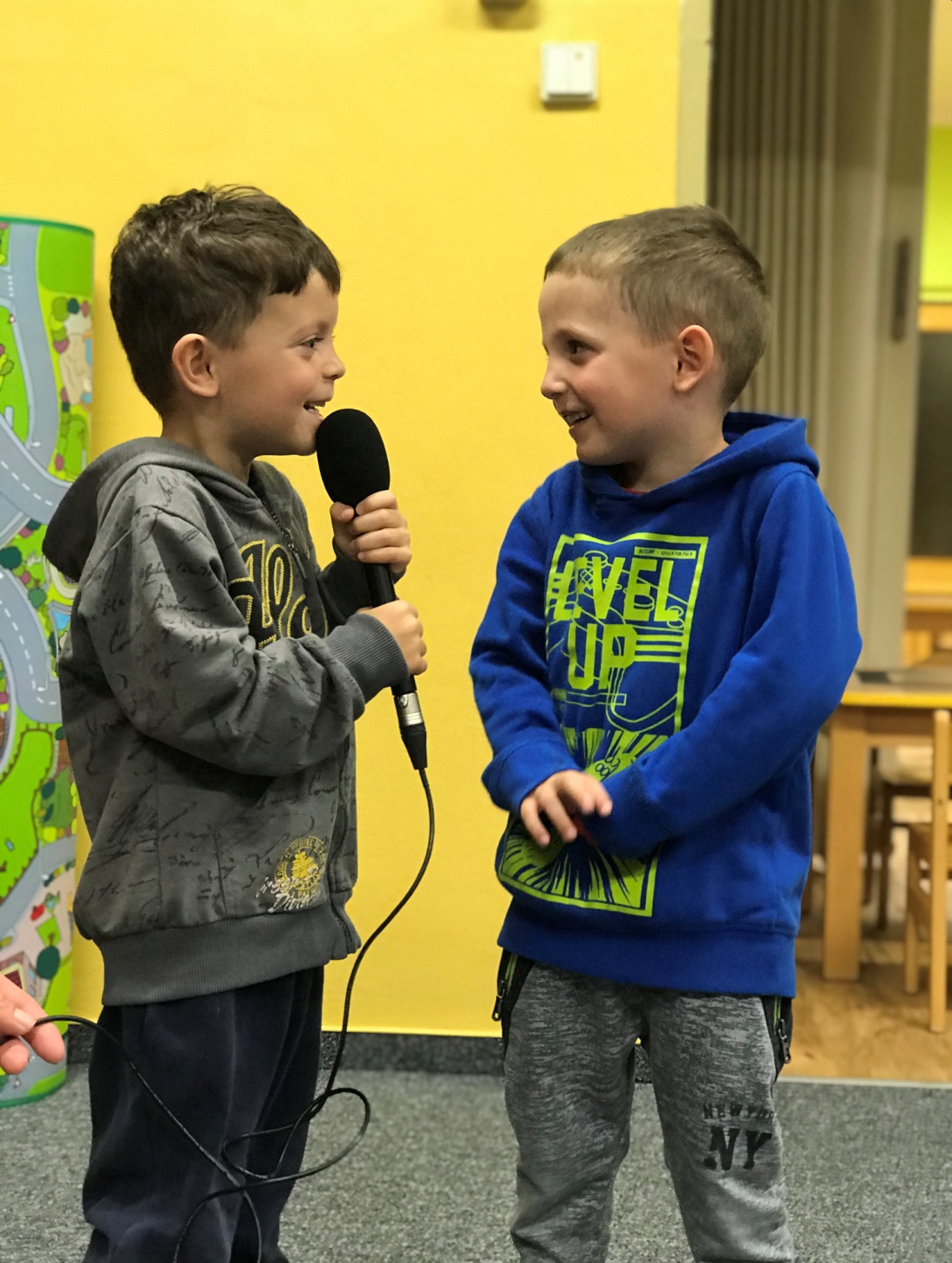 Název organizace (název školy):MŠ a ZŠ Strunkovice nad Blanicí Název spolupracujícího subjektu 1:MAS Šumavsko, z.s.Archiváře Teplého 102387 06 MaleniceNázev spolupracujícího subjektu 2 (název organizace neformálního a zájmového vzdělávání): Název vzdělávacího programu:MEDIÁLNÍ DÍLNATyp aktivity (vyberte jednu z možností) 4.1. předškolní vzdělávání 4.2. podpora vzdělávacích aktivit pro žáky ZŠ 4.3. podpora zájmových, volnočasových a komunitních aktivit 4.4. podpora vzdělávacích aktivit a spolupráce ZUŠTermín a místo konání:16. 10. 2020 v MŠ (třída Žabiček)Počet zúčastněných dětí/žáků:29 Počet zúčastněných pedagogů:4Popis průběhu aktivity:Na úvod nám byla představena kočka Micka, která děti provázela celým vzdělávacím programem spolu s paní Bečvárovou a panem Malinou. Společně seznámili děti s médii (fotoaparát, telefon, televize, kniha, noviny, časopis, mikrofon, kamera) i jejich využitím, které si mohli vyzkoušet v praxi. Děti měly tak možnost se na chvíli proměnit v hlasatele televize, moderátora/ku nebo modela/ku  při focení titulní strany časopisu. Celý program byl zaznamenáván na kameru panem Malinou, který dětem přiblížil práci reportéra.  Na závěr děti za pomocí učitelek zazpívaly tematickou píseň "Prší, prší“. Zhodnocení přínosu aktivity:Velice pozitivně vnímáme zařazení tohoto programu i do MŠ, kde se dnes a denně setkáváme s různými typy médií ( nejčastěji - fotoaparát, interaktivní tabule a knihy), které nás obklopují. Pro děti byl tedy tento vzdělávací program na téma „ Mediální dílna“ velkým přínosem, už jen díky tomu, že si mohly samy vyzkoušet využití medií v praxi. Ohodnoťte aktivitu známkou od 1-5 (vyberte jednu z možností; jako ve škole)	1	2	3	4	5Recenze (slovní komentář):Byli jsme spokojení a těšíme se finální video z dílny. Fotodokumentace: Souhlasím s použitím fotografií pro účely prezentace projektu (webové stránky, média apod.)Vypracoval (datum, jméno, kontakt):Bc. Kristýna Šimsová 16. 10. 2020 tel. 727 960 649Příloha zprávy:3 ks fotografií z průběhu programu/akce